Автономное дошкольное образовательное учреждение	«Юргинский детский сад Юргинского муниципального района»		627250, Тюменская область, Юргинский район, с.Юргинское, улица 25 партсъезда дом1, тел. 2-42-66, факс 2-38-68Отчет об акции «Безопасное лето»С 05.06-09.06.2017В рамках исполнения совместного плана работы по предупреждению детского дорожно–транспортного травматизма на 2016-2017г.г., в преддверии школьных каникул, в целях обеспечения  безопасности несовершеннолетних и для активизации работы по профилактике детского дорожно-транспортного травматизма в детском саду прошла акция «Безопасное лето»В акции приняли участие более 350 детей в возрасте от 3-7 лет, был приглашен инспектор ГИБДД Перевозкин А. В., который провел беседу с детьми по ПДД, а также провел сюжетно-ролевую игру «Водители и пешеходы». 6  июня прошла тренировка по пожарной эвакуации, педагоги и воспитанники справились на «отлично».Прошло мероприятие «Будь осторожен на воде», а затем дети сходили на экскурсию к реке. В рамках акции дошкольники раздавали листовки жителям села о том, что нужно соблюдать безопасность.В здании № 4 прошло мероприятие по безопасности на улице и дома, дошкольники встретили необычного гостя Михаило Потапычп, который провел викторину по правилам безопасности «Когда один дома», а так же вспомнили как нужно вести себя на улице с незнакомыми людьми.Зам. Директора по ОВР                     А.В. Мирошниченко №МероприятиеФотоотчет1Сюжетно-ролевая игра «Мы пешехода»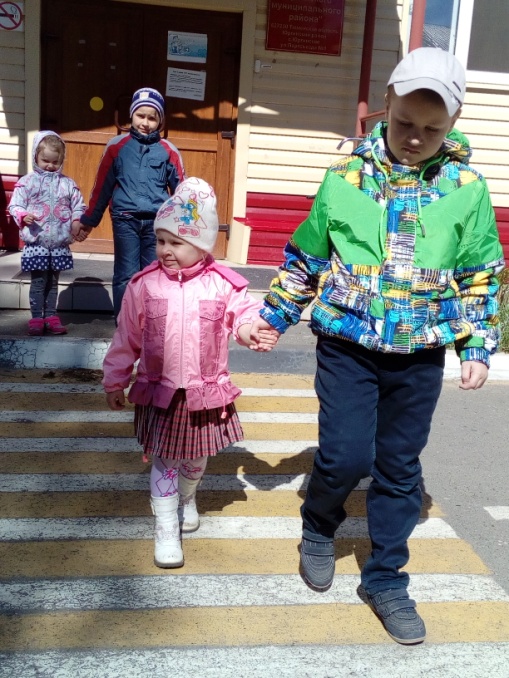 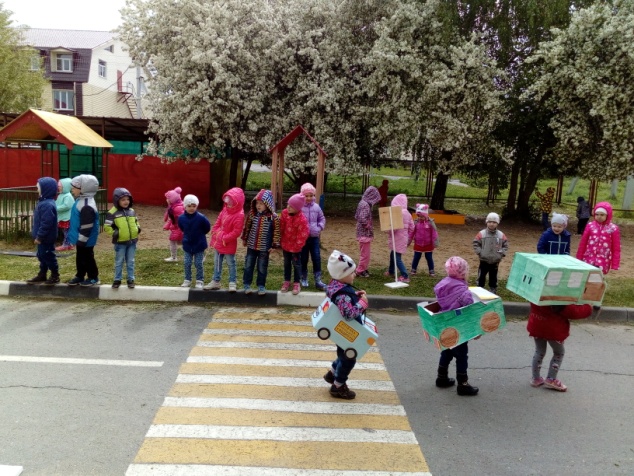 2Старшая ясельная группа Мини-дорога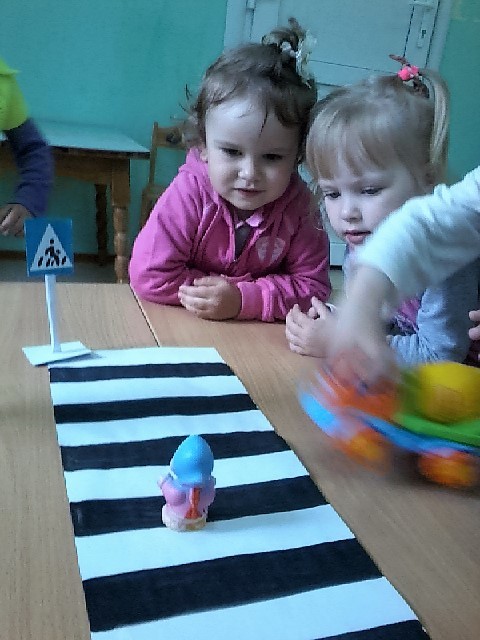 3Практическое занятие с инспектором ГИБДД 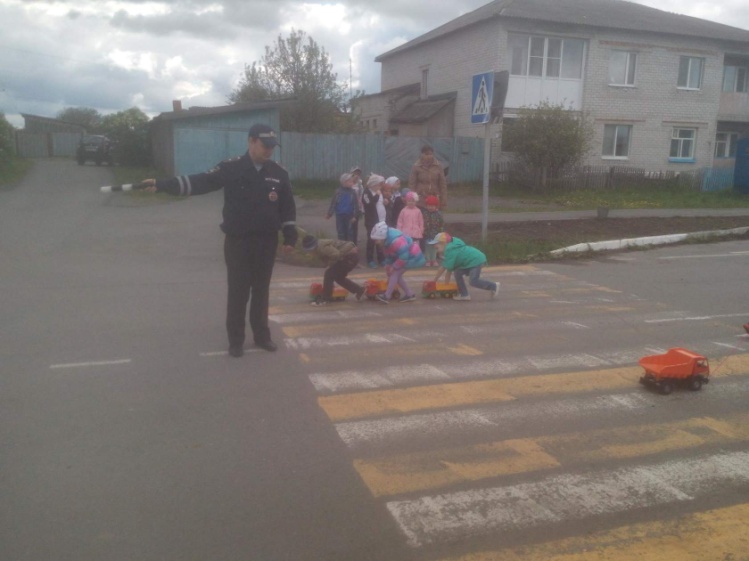 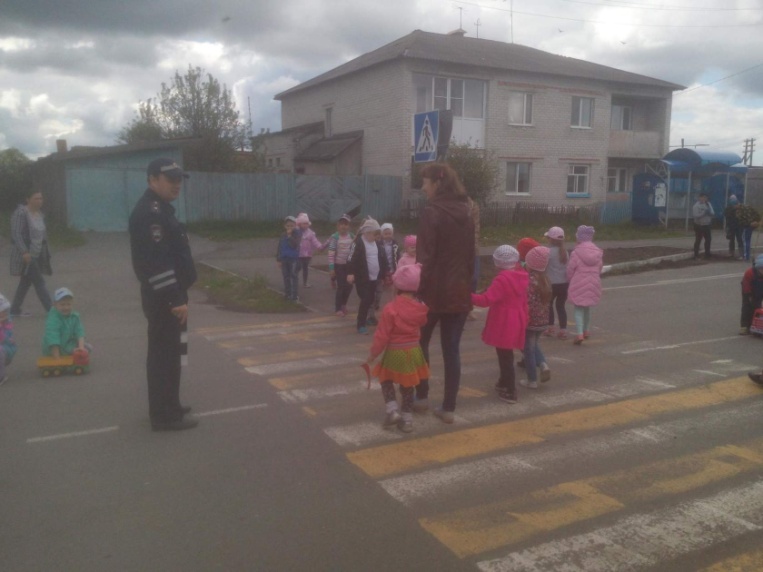 4Средняя группа Развлечение «Правила ПДД»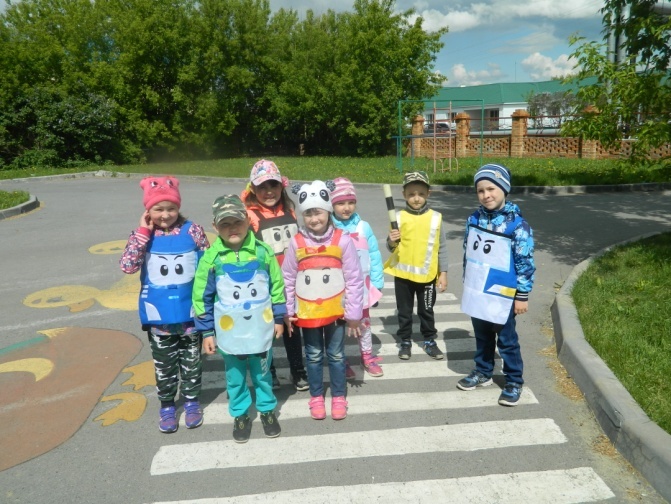 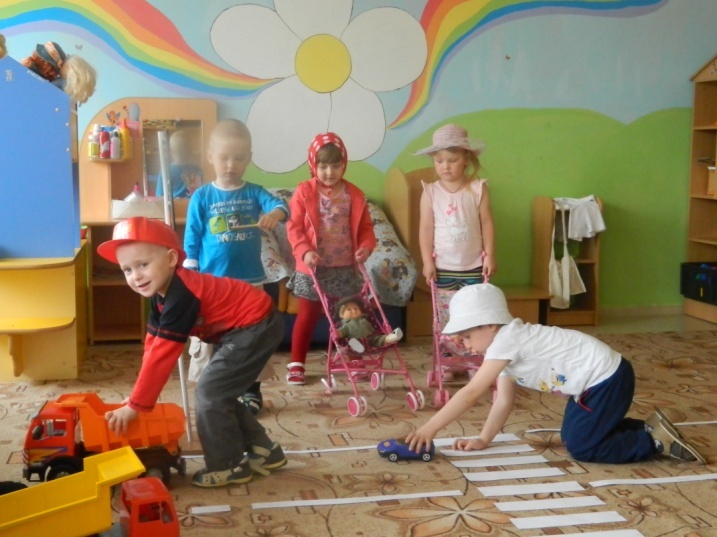 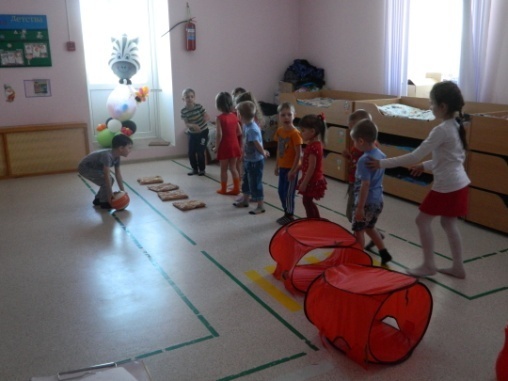 5«Правила нужно знать» Жителям села дошкольники вручают листовки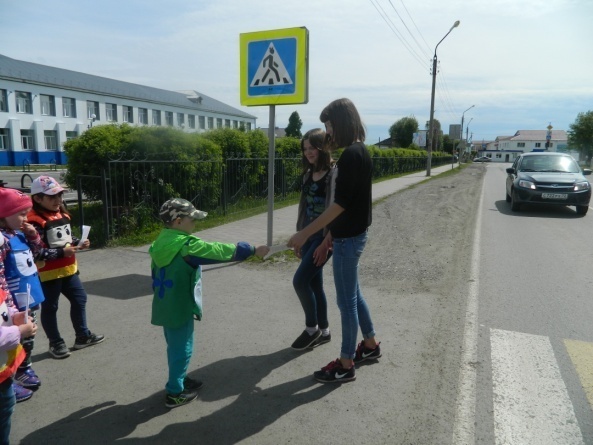 6Развлечение«Будь осторожен на воде»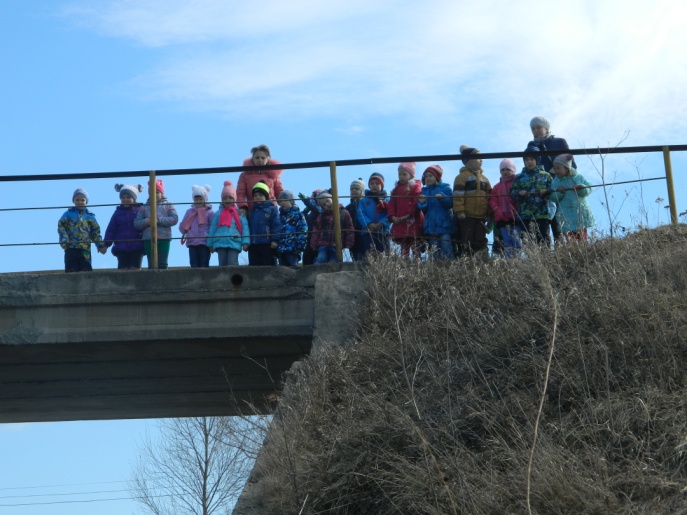 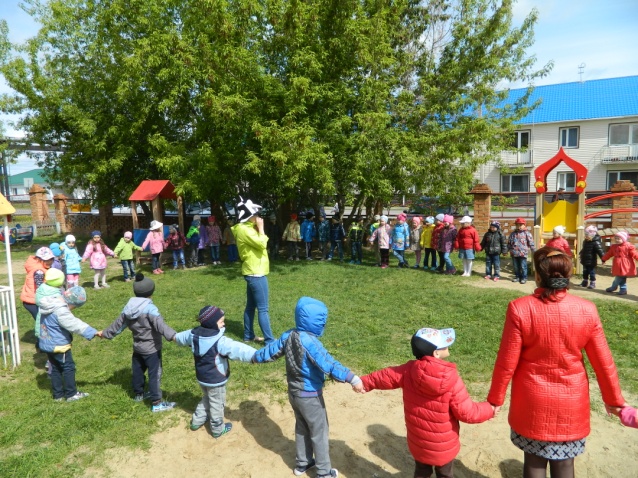 7Эвакуация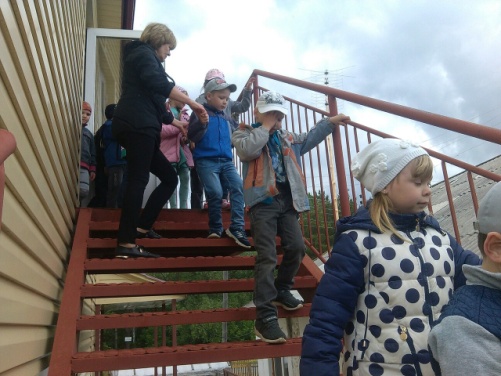 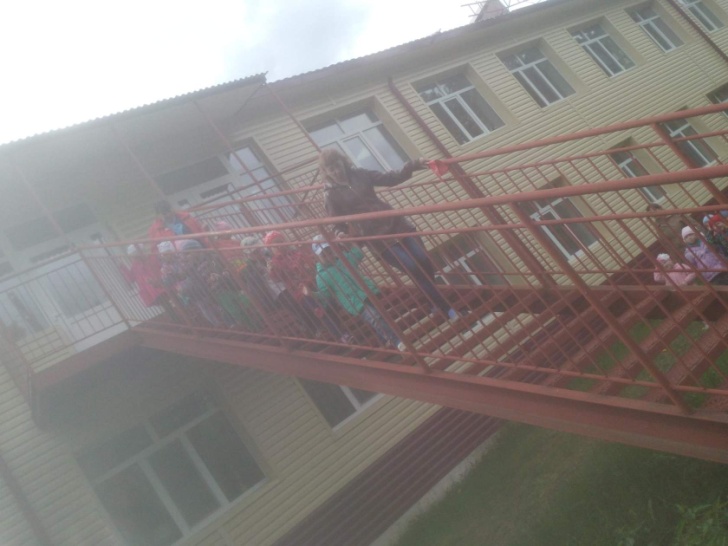 8Мероприятие по безопасности на улице и дома.«Михаил Потапыч в гостях у дошколят»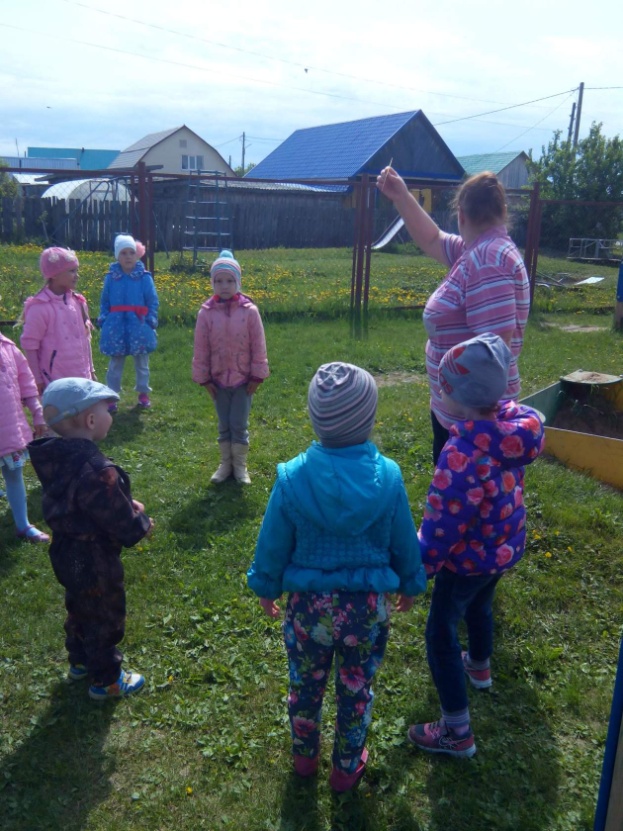 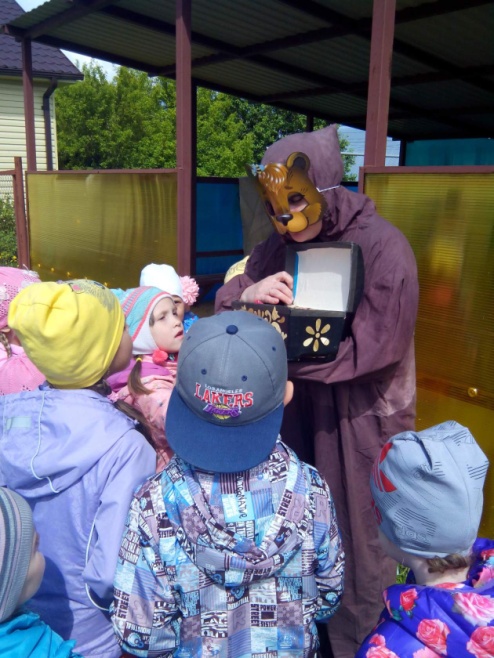 